Муниципальное бюджетное общеобразовательное учреждение  «Средняя общеобразовательная школа № 30»  Киселёвского городского округа Мастер-класс по пластилинографии«Картины осени» для  учеников 1-4 классов Руководитель: Устинова И.В., учитель начальных классов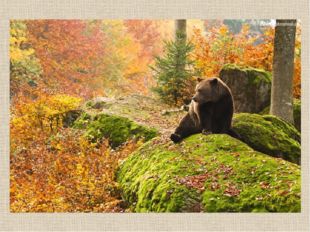 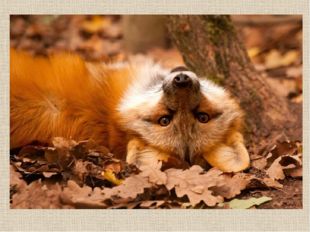 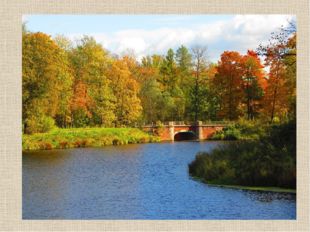 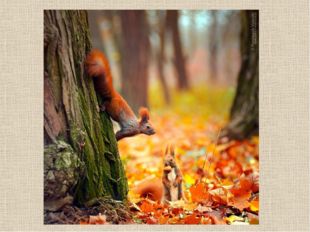 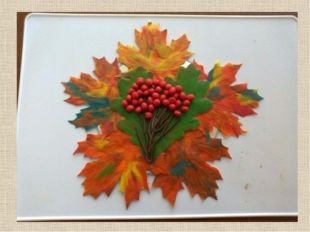 Пластилинография « Картины осени» для детей начальной школы.Мастер-класс с пошаговыми фото (картина из пластилина своими руками).Целевая аудитория: дети 6-10 лет. Назначение: изготовление картины в подарок.  Цель мастер-класса: выполнение декоративно-прикладной работы в технике «Пластилиновая картина».  Задачи: 1.Учить новым приёмам работы с пластилином (надавливания, размазывания и т. д.)  2.Развивать  эмоциональную сферу, творческое мышление, воображение и фантазию мелкую моторику.   3. Воспитывать у детей самостоятельность, творчество, эстетические чувства. Пластилинографию относят к нетрадиционным художественным техникам, она заключается в рисовании пластилином на картоне или любой другой плотной основе. Фон и персонажи изображаются не с помощью рисования, а с помощью вылепливания, при этом объекты могут быть более или менее выпуклыми, полуобъёмными. Работа с пластилином помогает ребёнку выразить эмоции, своё видение окружающего мира и свое отношение к нему, сформировать эстетический вкус, развить гибкость, координацию, мелкую моторику пальцев (что в свою очередь способствует речевому развитию). Ребёнок постепенно учится усидчивости, терпению, аккуратности, умению всегда доводить работу до конца. При работе с пластилином необходимо учитывать его свойства: мягкость, пластичность, клейкость, способность размягчаться под воздействием тепла, непрочность, способность сохранения придаваемой формы, водонепроницаемость.  Памятка при работе с пластилином:1. Для основы необходимо использовать плотный картон, чтобы не происходило её деформации при выполнении приёмов придавливания, примазывания, сглаживания, расплющивания. 2. Для работы с объёмной формой необходимы стеки, для выделения характерных особенностей декоративного предмета. 3. Работа с пластилином трудоёмкая, требует усилий, поэтому в процессе её выполнения детям необходим отдых в виде тематических физкультминуток и разминок. 4. На рабочем столе ребёнка обязательно должна быть влажная тканевая салфетка для рук, чтобы он мог воспользоваться ею в любое время, а после выполненной работы сначала вытереть руки салфеткой, а затем вымыть руки водой с мылом.  Пластилинография развивает детское творчество (в первую очередь изобразительное) – ведь с помощью данной техники можно создать оригинальный, неповторимый образ, обладающий яркой выразительностью.    «Золотая осень – самое прекрасное время года!» Именно поэтому многие художники и поэты старались воспеть её красоту в своих произведениях. Мы, одухотворённые разнообразием осенних красок, тоже создадим свою картину, которая будет напоминать палитру художника. Для работы нам понадобятся следующие инструменты и материалы: Пластилин 2. Стеки 3. Плотный картон 4. Простой карандаш 5. Бумажная салфетка Этапы выполнения работы:1) Перед началом работы лёгкими штрихами выполняем набросок задуманного рисунка на плотном картоне с минимальной проработкой. 2)Начинаем работать с дальним планом. Закрашиваем лес, используя краску зелёного цвета двух оттенков – светлого и тёмного. Для этого наносим мазки пальцами. Применяем приёмы надавливания и размазывания.  3)Переходим к изображению леса на переднем плане. Для этого нам понадобится пластилин зелёного и желтого цвета. Для получения нужного жёлто-зелёного оттенка используем приём вливания одного цвета в другой. Для этого применяем два способа. Первый – смешиваем пластилин прямо на основе, накладывая мазки попеременно. Второй – берём несколько кусочков пластилина разного цвета, разминаем, перемешиваем в одном шарике и рисуем.  4)Для того, чтобы подчеркнуть краски осеннего леса, выборочно добавляем оранжевый цвет, используя тот же приём.  5)Чтобы нарисовать домики, берём белый, красный и черный пластилин. Крыши домов будут такими же яркими, как и листва деревьев. Чёрным цветом подчеркнём форму домов, придадим чёткость контурам.  6)Чтобы обозначить тень используем синий и тёмно-серый цвета. Рисуем дорогу. Для её изображения нам понадобится гладкая фактура мазков. Применяем приём заглаживания. Используем следующие цвета: жёлтый, коричневый, оранжевый. Слева и справа закрашиваем землю жёлтым и зелёным цветом. Для этого снова используем приём вливания одного цвета в другой. Мазки располагаем в определённом направлении. Чтобы подчеркнуть рельеф земли, возвышенности и низменности, в некоторых местах добавляем тёмно-зелёный цвет.  7)Для заливки неба используем белый и синий пластилин. Сначала всю площадь покрываем светло-голубым цветом. Чтобы его сделать, необходимо смешать белый и синий пластилин в один шарик. Затем выборочно добавляем тёмно-синий цвет, размазывая его круговыми движениями, придавая форму воздушным облакам.  8)Переходим к  более детальной проработки картины. Возвращаемся к лесу. Чтобы показать структуру листвы деревьев, необходимо сделать фактуру более рельефной. Для этого с помощью стеков вносим различные штрихи и извилины. В нужных местах добавляем необходимого цвета пластилин, используя приёмы прищипывания, сплющивания, оттягивания и примазывания. Для придания глубины в крону вливаем чёрный цвет. Также тёмным цветом обозначаем тень от деревьев.9)На переднем плане нарисуем траву. Нам понадобится пластилин зелёного цвета разных оттенков. Для изображения травы будем использовать приём скатывания и приём налепов. Слева - теневая сторона, следовательно, трава будет темнее. Справа - солнечная сторона, значит, для травы используем цвет на тон светлее. Затем накладываем блики пластилином белого цвета, я чтобы подчеркнуть осеннее время года, кое-где добавляем жёлтые мазки. Стеком придаём форму траве.  10) Картина готова!Осенний лес, играя красками,Плетёт из кроны древ венки,Своими солнечными ласкамиБалуют тёплые деньки.Уходит прочь тоска-кручина,
Когда перед тобой картина!
Как нарисована она!
Какие дивные тона!
Техника рисования пластилином увлекательна не только для детей, но и для взрослых. Творчество должно доставлять радость общения, познания, труда и отдыха. Желаю Вам творческих успехов!

Пластилинография « Картины осени» для детей начальной школы.Мастер-класс с пошаговыми фото (картина из пластилина своими руками).Целевая аудитория: дети 6-10 лет. Назначение: изготовление картины в подарок.  Цель мастер-класса: выполнение декоративно-прикладной работы в технике «Пластилиновая картина».  Задачи: 1.Учить новым приёмам работы с пластилином (надавливания, размазывания и т. д.)  2.Развивать  эмоциональную сферу, творческое мышление, воображение и фантазию мелкую моторику.   3. Воспитывать у детей самостоятельность, творчество, эстетические чувства. Пластилинографию относят к нетрадиционным художественным техникам, она заключается в рисовании пластилином на картоне или любой другой плотной основе. Фон и персонажи изображаются не с помощью рисования, а с помощью вылепливания, при этом объекты могут быть более или менее выпуклыми, полуобъёмными. Работа с пластилином помогает ребёнку выразить эмоции, своё видение окружающего мира и свое отношение к нему, сформировать эстетический вкус, развить гибкость, координацию, мелкую моторику пальцев (что в свою очередь способствует речевому развитию). Ребёнок постепенно учится усидчивости, терпению, аккуратности, умению всегда доводить работу до конца. При работе с пластилином необходимо учитывать его свойства: мягкость, пластичность, клейкость, способность размягчаться под воздействием тепла, непрочность, способность сохранения придаваемой формы, водонепроницаемость.  Памятка при работе с пластилином:1. Для основы необходимо использовать плотный картон, чтобы не происходило её деформации при выполнении приёмов придавливания, примазывания, сглаживания, расплющивания. 2. Для работы с объёмной формой необходимы стеки, для выделения характерных особенностей декоративного предмета. 3. Работа с пластилином трудоёмкая, требует усилий, поэтому в процессе её выполнения детям необходим отдых в виде тематических физкультминуток и разминок. 4. На рабочем столе ребёнка обязательно должна быть влажная тканевая салфетка для рук, чтобы он мог воспользоваться ею в любое время, а после выполненной работы сначала вытереть руки салфеткой, а затем вымыть руки водой с мылом.  Пластилинография развивает детское творчество (в первую очередь изобразительное) – ведь с помощью данной техники можно создать оригинальный, неповторимый образ, обладающий яркой выразительностью.    «Золотая осень – самое прекрасное время года!» Именно поэтому многие художники и поэты старались воспеть её красоту в своих произведениях. Мы, одухотворённые разнообразием осенних красок, тоже создадим свою картину, которая будет напоминать палитру художника. Для работы нам понадобятся следующие инструменты и материалы: Пластилин 2. Стеки 3. Плотный картон 4. Простой карандаш 5. Бумажная салфетка Этапы выполнения работы:1) Перед началом работы лёгкими штрихами выполняем набросок задуманного рисунка на плотном картоне с минимальной проработкой. 2)Начинаем работать с дальним планом. Закрашиваем лес, используя краску зелёного цвета двух оттенков – светлого и тёмного. Для этого наносим мазки пальцами. Применяем приёмы надавливания и размазывания.  3)Переходим к изображению леса на переднем плане. Для этого нам понадобится пластилин зелёного и желтого цвета. Для получения нужного жёлто-зелёного оттенка используем приём вливания одного цвета в другой. Для этого применяем два способа. Первый – смешиваем пластилин прямо на основе, накладывая мазки попеременно. Второй – берём несколько кусочков пластилина разного цвета, разминаем, перемешиваем в одном шарике и рисуем.  4)Для того, чтобы подчеркнуть краски осеннего леса, выборочно добавляем оранжевый цвет, используя тот же приём.  5)Чтобы нарисовать домики, берём белый, красный и черный пластилин. Крыши домов будут такими же яркими, как и листва деревьев. Чёрным цветом подчеркнём форму домов, придадим чёткость контурам.  6)Чтобы обозначить тень используем синий и тёмно-серый цвета. Рисуем дорогу. Для её изображения нам понадобится гладкая фактура мазков. Применяем приём заглаживания. Используем следующие цвета: жёлтый, коричневый, оранжевый. Слева и справа закрашиваем землю жёлтым и зелёным цветом. Для этого снова используем приём вливания одного цвета в другой. Мазки располагаем в определённом направлении. Чтобы подчеркнуть рельеф земли, возвышенности и низменности, в некоторых местах добавляем тёмно-зелёный цвет.  7)Для заливки неба используем белый и синий пластилин. Сначала всю площадь покрываем светло-голубым цветом. Чтобы его сделать, необходимо смешать белый и синий пластилин в один шарик. Затем выборочно добавляем тёмно-синий цвет, размазывая его круговыми движениями, придавая форму воздушным облакам.  8)Переходим к  более детальной проработки картины. Возвращаемся к лесу. Чтобы показать структуру листвы деревьев, необходимо сделать фактуру более рельефной. Для этого с помощью стеков вносим различные штрихи и извилины. В нужных местах добавляем необходимого цвета пластилин, используя приёмы прищипывания, сплющивания, оттягивания и примазывания. Для придания глубины в крону вливаем чёрный цвет. Также тёмным цветом обозначаем тень от деревьев.9)На переднем плане нарисуем траву. Нам понадобится пластилин зелёного цвета разных оттенков. Для изображения травы будем использовать приём скатывания и приём налепов. Слева - теневая сторона, следовательно, трава будет темнее. Справа - солнечная сторона, значит, для травы используем цвет на тон светлее. Затем накладываем блики пластилином белого цвета, я чтобы подчеркнуть осеннее время года, кое-где добавляем жёлтые мазки. Стеком придаём форму траве.  10) Картина готова!Осенний лес, играя красками,Плетёт из кроны древ венки,Своими солнечными ласкамиБалуют тёплые деньки.Уходит прочь тоска-кручина,
Когда перед тобой картина!
Как нарисована она!
Какие дивные тона!
Техника рисования пластилином увлекательна не только для детей, но и для взрослых. Творчество должно доставлять радость общения, познания, труда и отдыха. Желаю Вам творческих успехов!

